This email was sent by: Macmillan 120 Broadway New York, NY, 10271, US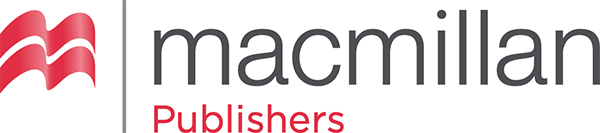 